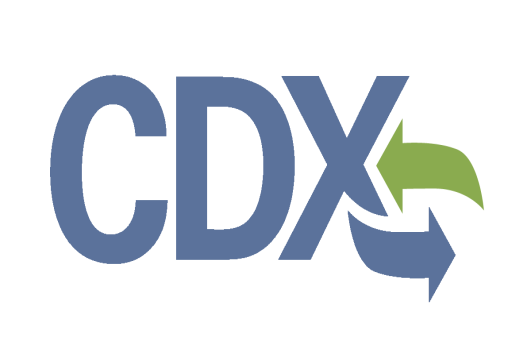 Table of ContentsList of Exhibits	iiiRevision Log	iv1	Introduction	11.1	Document Purpose	11.2	Project Overview	12	EPA NAICS Web Services Overview	22.1	Access and Security	33	Data Publishing	43.1	GetNAICSCodesByCodeSetYear_v1.0	43.1.1	Request	43.1.2	Response	53.2	GetNAICSCodesByCode_v1.0	53.2.1	Request	53.2.2	Response	63.3	GetNAICSCodesByKeyword_v1.0	63.3.1	Request	63.3.2	Response	74	Using the NAICS Web Service	84.1	Creating REST URLs	84.2	Example NAICS Web Service URLs	84.3	Business Rules	94.4	Use Cases	94.4.1	Use Case 1: Get Codes(s) by Code Year Set	94.4.2	Use Case 2: Get Code(s) from Code	94.4.3	Use Case 3: Get Code(s) from Keyword	105	Appendix A: Schema Information	116	Appendix B: Sample SOAP Requests and Responses	12List of ExhibitsExhibit 2-1 NAICS Query Data Service Processing	3Exhibit 3-1 GetNAICSCodesByCodeSetYear_v1.0 Query Parameters	5Exhibit 3-2 GetNAICSCodesByCode_v1.0 Query Parameters	6Exhibit 3-2 GetNAICSCodesByKeyword_v1.0 Query Parameters	7Exhibit 4-1 URL Parameter Description	8Exhibit 4-2 Example NAICS Web Service URLs	8Exhibit 5-1 schema NAICS_NAICS_v1.0 (XML)	11Exhibit 6-1 GetNAICSCodesByCodeSetYear_v1.0 Sample Request	12Exhibit 6-2 GetNAICSCodesByCodeSetYear_v1.0 Sample Response	13Exhibit 6-3 GetNAICSCodesByCode_v1.0 Sample Request	22Exhibit 6-4 GetNAICSCodesByCode_v1.0 Sample Response	22Exhibit 6-5 GetNAICSCodesByKeyword_v1.0 Sample Request	23Exhibit 6-6 GetNAICSCodesByKeyword_v1.0 Sample Response	23Revision LogIntroductionDocument Purpose This document serves as a guide for developers, both internal and external, to Environmental Protection Agency (EPA) who may use EPA’s new North American Industry Classification System (NAICS) web services. This guide outlines the data available through the web service and presents several use cases to assist developers in making the best use of the NAICS data. Project OverviewEPA’s NAICS is the standard used by Federal statistical agencies in classifying business establishments for the purpose of collecting, analyzing, and publishing statistical data related to the U.S. business economy. The North American Industry Classification System was developed under the direction and guidance of the Office of Management and Budget (OMB) as the standard for use by Federal statistical agencies. NAICS groups establishments into industries according to similarity in the processes used to produce goods or services. Use of the standard provides uniformity and comparability by classifying business establishments for the collection, tabulation, presentation, and analysis of statistical data describing the U.S. economy.NAICS in the United States was designed for statistical purposes. However, NAICS is frequently used for various administrative, regulatory, contracting, taxation, and other non-statistical purposes.The goal of this collaboration was to produce common industry definitions for Canada, Mexico, and the United States. These common definitions facilitate analyses of the economies of the three North American countries.EPA NAICS Web Services OverviewA web service is a method of communication between software applications using open protocols over the web. A common function of a web service is to query data from a centralized data source. Web service queries return data requests in XML format only and do not display the data in a user interface. Returning data in standardized XML format allows independent software applications to receive the data in a consistent manner which can be adjusted to suite their respective needs. All services offered by EPA NAICS Web Services are query data publishing services.Web services generally run on either the Simple Object Access Protocol (SOAP) or Representational State Transfer (REST) protocol. The NAICS Web Services support both SOAP and REST requests. Use of a SOAP web service generally consists of XML message-passing between client and server. To invoke a typical web service with the SOAP protocol, the client sends an XML-formatted document that specifies the desired data service, necessary authentication credentials, and service-specific parameters. The service receives this request and responds with the requested data in XML.A REST web service can be called by entering the web service's URL into the browser. All service parameters can be set via URL parameters. The server interprets the data in the URL and responds with the requested data in XML. The general flow of processing performed when issuing a request to a NAICS Web Service is depicted in Exhibit 2-1 below.Exhibit - NAICS Query Data Service Processing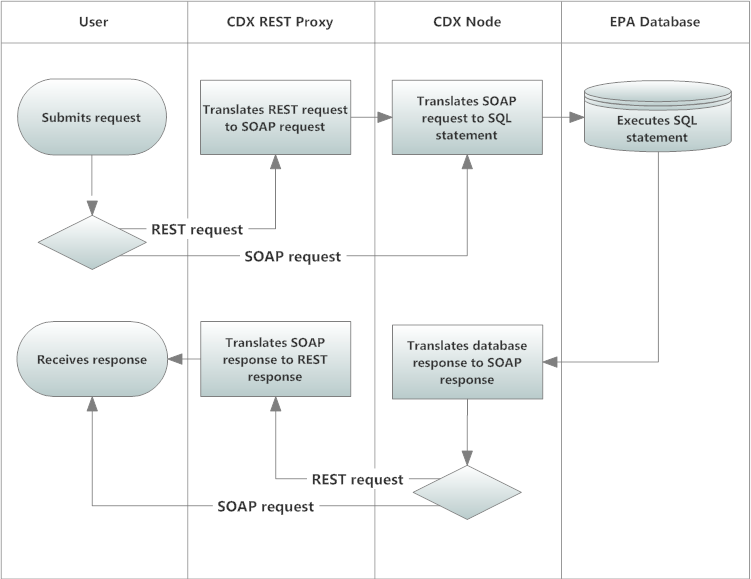 Access and SecurityThe REST services offered by the NAICS data flow are publicly available through the CDX REST Proxy. However, all requests to SOAP services must be accompanied by a valid NAAS security token per the Exchange Network’s Node 2.0 specifications. All partners must be authorized to NAAS and receive a valid security token before the NAICS data services can be invoked by a SOAP request. In order to acquire a valid security token (via the partner’s Node client technology using the Node specification’s authenticate operation), the user must have the appropriate NAAS security policies in place and associated with the EPA’s CDX node and the NAICS data flow. To obtain access, contact the CDX help desk for more information (http://www.epa.gov/cdx/contact.htm). Data PublishingEPA NAICS Web Services data flow offers three query data services. The service GetNAICSCodesByCodeSetYear_v1.0 allows users to list all NAICS codes and titles by the given NAICS code year set.  The service GetNAICSCodesByCode_v1.0 allows users to list all NAICS codes and titles by the provided 2 or 6-digit NACIS code. The service GetNAICSCodesByKeyword_v1.0 allows users to list all NAICS codes and titles by keyword, matching titles to the provided keyword. The sections below provide sample retrieval data publishing; the query is designed to be performed in the order listed. GetNAICSCodesByCodeSetYear_v1.0Description: This data service allows users to select an establishment entity based on its code and year. Historical information assiciated with the establishment is included. Zero or more codes may be returned by this service, but in most cases a single code will be returned. Type: QueryData Service-level Business Rules: Not applicableXML Header Usage: Not applicableRequestDataflow: NAICSRequest: GetNAICSCodesByCodeSetYear_v1.0RowId: Any valid rowID value per the Node specification WSDL (e.g., -1, 0, or positive integer). For this query, each row represents one code returned by the query (one instance of a Code XML tag and all of its child tags).maxRows: Any valid maxRows value per the Node specification WSDL (e.g., -1, or positive integer). For this query, this is the maximum number of code (rows) to be returned for this invocation of the query service.Exhibit - GetNAICSCodesByCodeSetYear_v1.0 Query ParametersResponseResponse: See Exhibit 6-2 in Appendix B.RowID: The integer representing the position of the first code in the full result set of the query. See the Node 2.0 specification for more information. For this query, each row represents one Code returned by the query.RowCount: The integer representing the total number of codes returned for this query. This may not be all of the codes selected for this query based upon parameters passed to the query; the total number returned may be limited by the maxRows input parameter, or by the NAICS application itself. Users can continue to issue the query, increasing the rowID input parameter each time to retrieve all entities selected by the query. See the Node 2.0 specification for more information.GetNAICSCodesByCode_v1.0Description: This data service allows users to select establishment entities based upon codes in an entity’s description. Only current data essential to uniquely identify each code is listed. Zero or more codes may be returned by this service.Type: QueryData Service-level Business Rules: Not applicableXML Header Usage: Not applicableRequestDataflow: NAICSRequest: GetNAICSCodesByCode_v1.0RowId: Any valid rowID value per the Node specification WSDL (e.g., -1, 0, or positive integer). For this query, each row represents one code returned by the query (one instance of a Code XML tag and all of its child tags).maxRows: Any valid maxRows value per the Node specification WSDL (e.g., -1, or positive integer). For this query, this is the maximum number of code (rows) to be returned for this invocation of the query service.Exhibit - GetNAICSCodesByCode_v1.0 Query ParametersResponseResponse: See Exhibit 6-4 in Appendix B. rowId: The integer representing the position of the first code returned in the full result set of the query. See the Node 2.0 specification for more information. For this query, each row represents one Code returned by the query.RowCount: The integer representing the total number of codes returned for this query. This may not be all of the codes selected for this query based upon parameters passed to the query; the total number returned may be limited by the maxRows input parameter, or by the NAICS application itself. Users can continue to issue the query, increasing the rowID input parameter each time to retrieve all entities selected by the query. See the Node 2.0 specification for more information.GetNAICSCodesByKeyword_v1.0Description:  This data service allows users to select establishment entities based upon keywords in an entity’s description. Only current data essential to uniquely identify each code is listed. Zero or more codes may be returned by this service.Type: QueryData Service-level Business Rules: Not applicableXML Header Usage: Not applicableRequestDataflow: NAICSRequest: GetNAICSCodesByKeyword_v1.0RowId: Any valid rowID value per the Node specification WSDL (e.g., -1, 0, or positive integer). For this query, each row represents one code returned by the query (one instance of a Code XML tag and all of its child tags).maxRows: Any valid maxRows value per the Node specification WSDL (e.g., -1, or positive integer). For this query, this is the maximum number of codes (rows) to be returned for this invocation of the query service.Exhibit - GetNAICSCodesByKeyword_v1.0 Query ParametersResponseResponse: See Exhibit 6-6 in Appendix B. RowID: The integer representing the position of the first code returned in the full result set of the query. See the Node 2.0 specification for more information. For this query, each row represents one Code returned by the query.RowCount: The integer representing the total number of codes returned for this query. This may not be all of the codes selected for this query based upon parameters passed to the query; the total number returned may be limited by the maxRows input parameter, or by the NAICS application itself. Users can continue to issue the query, increasing the rowID input parameter each time to retrieve all entities selected by the query. See the Node 2.0 specification for more information.Using the NAICS Web ServiceCreating REST URLsEPA NAICS REST web services are exposed through EPA's CDX Exchange Network REST Proxy (ENRP). The URL template for EPA NAICS REST services as generated by ENRP is as follows. https://ends2.epa.gov/RestProxy/Query?Node=.NetNode2&Dataflow=NAICS&Request={request}&Params={parameters}&rowId={rowId}&MaxRows={maxRows}The URL parameters are detailed in Exhibit 4-1 below. One main point to remember when using this web service is that maxRows and rowId are parameters are only available when using the SOAP services and currently do not work within REST. The capitalization is also very important when using the parameters and must be copied identically from the way they appear in this document. Exhibit - URL Parameter DescriptionExample REST URLs are provided in section 4.2. Example NAICS Web Service URLsBelow is a table of example URLs that would be used to call the REST service and the results returned by each. Exhibit - Example NAICS Web Service URLsBusiness RulesCurrent Business Rules: Not applicable. See the sections that follow for relevant descriptions of business rules associated with the NAICS data services.Fault Follow-up Actions: Error messages are returned when errors occur during the execution of query data services, such as those caused by malformed parameter input. The user must correct the error and resubmit the request.Use CasesEPA NAICS Web Services data flow offers three query data services. EPA NAICS Web Services data flow offers three query data services. The service GetNAICSCodesByCodeSetYear allows users to list all NAICS codes and titles by the given NAICS code year set.  The service GetNAICSCodesByCode  allows users to list all NAICS codes and titles by the provided 2 or 6-digit NACIS code. The service GetNAICSCodesByKeyword allows users to list all NAICS codes and titles by keyword, matching titles to the provided keyword. Each of the use cases below are provided to assist the user of this web service with some of the most common searches. Provided are the REST URL that would be utilized, along with the expected inputs and outputs. Use Case 1: Get Codes(s) by Code Year Set URL # 1: https://ends2.epa.gov/RestProxy/Query?Node=.NetNode2&Dataflow=NAICS&Request=GetNAICSCodesByCodeSetYear_v1.0&Params=CodeSetYear|2007Input: NAICS Code Set YearOutput: User receives the heiarchy of all of the codes.Use Case 2: Get Code(s) from CodeURL # 2: https://ends2.epa.gov/RestProxy/Query?Node=.NetNode2&Dataflow=NAICS&Request=GetNAICSCodesByCode_v1.0&Params=CodeSetYear|2012;Code|111110Input: NAICS Code Set Year  and NAICS CodeOutput: User receives a list of code(s) with the given 2 or 6-digit NAICS codeUse Case 3: Get Code(s) from Keyword URL # 4: https://ends2.epa.gov/RestProxy/Query?Node=.NetNode2&Dataflow=NAICS&Request=GetNAICSCodesByKeyword_v1.0&Params=CodeSetYear|2007;Keyword|photoInput: NAICS Code Set Year and KeywordOutput: User receives a list of code(s) with the given keywordAppendix A: Schema InformationThe following diagram depicts a high-level view of the NAICS schema. A single code entity is represented by the Code element. 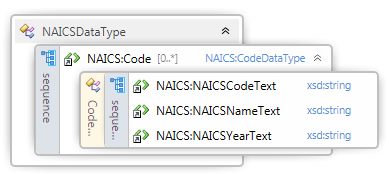 Exhibit - schema NAICS_NAICS_v1.0 (XML)Appendix B: Sample SOAP Requests and Responses Exhibit - GetNAICSCodesByCodeSetYear_v1.0 Sample RequestExhibit - GetNAICSCodesByCodeSetYear_v1.0 Sample ResponseExhibit - GetNAICSCodesByCode_v1.0 Sample RequestExhibit - GetNAICSCodesByCode_v1.0 Sample Response<s:Envelope xmlns:s="http://www.w3.org/2003/05/soap-envelope">   <s:Body xmlns:xsi="http://www.w3.org/2001/XMLSchema-instance" xmlns:xsd="http://www.w3.org/2001/XMLSchema">      <QueryResponse xmlns="http://www.exchangenetwork.net/schema/node/2">         <rowId>0</rowId>         <rowCount>1</rowCount>         <lastSet>false</lastSet>         <results>            <NAICS xmlns="http://www.exchangenetwork.net/schema/NAICS/1">               <Code>                  <NAICSCodeText>115210</NAICSCodeText>                  <NAICSNameText>Support Activities for Animal Production</NAICSNameText>                  <NAICSYearText>2012</NAICSYearText>               </Code>            </NAICS>         </results>      </QueryResponse>   </s:Body></s:Envelope>Exhibit - GetNAICSCodesByKeyword_v1.0 Sample Request<soap:Envelope xmlns:soap="http://www.w3.org/2003/05/soap-envelope" xmlns:ns="http://www.exchangenetwork.net/schema/node/2">   <soap:Header/>   <soap:Body>      <ns:Query>         <ns:securityToken>csm:IiKaBeCRDqI36ctSrap9-6Hk31a13m0bS0IvkYftuWb0klQ0FvVCLxQ4E_pnn3Sz.m47oOW2H7d14JeKoY4uIOcE9O_W8pkmqu5RxMVSdwotvPRvU5qCPvNaVPs08T_vA.H1AFFGUfSVzJ1IlTaBfWWDpXMrvFUk_Af9nMEExlf42nU3ZoGXuXzg,,.</ns:securityToken>         <ns:dataflow>NAICS</ns:dataflow>         <ns:request>GetNAICSCodesByKeyword_v1.0</ns:request>          <ns:parameters parameterName="CodeSetYear" parameterType="String" parameterEncoding="None">2012</ns:parameters>          <ns:parameters parameterName="Keyword" parameterType="String" parameterEncoding="None">photography</ns:parameters>         </ns:Query>   </soap:Body></soap:Envelope>Exhibit - GetNAICSCodesByKeyword_v1.0 Sample Response<s:Envelope xmlns:s="http://www.w3.org/2003/05/soap-envelope">   <s:Body xmlns:xsi="http://www.w3.org/2001/XMLSchema-instance" xmlns:xsd="http://www.w3.org/2001/XMLSchema">      <QueryResponse xmlns="http://www.exchangenetwork.net/schema/node/2">         <rowId>0</rowId>         <rowCount>2</rowCount>         <lastSet>false</lastSet>         <results>            <NAICS xmlns="http://www.exchangenetwork.net/schema/NAICS/1">               <Code>                  <NAICSCodeText>541921</NAICSCodeText>                  <NAICSNameText>Photography Studios, Portrait</NAICSNameText>                  <NAICSYearText>2012</NAICSYearText>               </Code>               <Code>                  <NAICSCodeText>541922</NAICSCodeText>                  <NAICSNameText>Commercial Photography</NAICSNameText>                  <NAICSYearText>2012</NAICSYearText>               </Code>            </NAICS>         </results>      </QueryResponse>   </s:Body></s:Envelope>DateVersion No.DescriptionAuthorReviewerReview Date4/20/150.01Initial DraftG. WoodringK. Garrett4/20/159/1/20150.02Updated to include info from FCDG.Woodring9/17/151.0Updated URLsT. BizalG.Woodring 9/18/15NameData TypeRequiredMax LengthOccurrencesWildcard BehaviorNotesCodeSetYearStringYesN/A1Year of the NAICS code set. Available options: 2002, 2007, or 2012.NameData TypeRequiredMax LengthOccurrencesWildcard BehaviorNotesCodeSetYearStringYesN/A1None, but partial matches are always includedYear of the NAICS code set. Available options: 2002, 2007, or 2012.CodeStringYesN/A2 or 6-digit NAICS codeNameData TypeRequiredMax LengthOccurrencesWildcard BehaviorNotesCodeSetYearStringYesN/AYear of the NAICS code set. Available options: 2002, 2007, or 2012.KeywordStringYesN/AString keyword to match titles containing the keyword.Case insensitiveURL ParameterDescriptionrequestThe name of the service request (GetNAICSCodesByCode_v1.0, GetNAICSCodesByCodeSetYear_v1.0, GetNAICSCodesByKeyword_v1.0). parametersA list of all parameters for the Query service (described in 3.1.1 and 3.2.1) in the form of: param1|value1;param2|value2;...where parameter name/value pairs are separated with a pipe (|) delimiter and parameters are separated with a semi-colon (;) delimiter. This parameter may be omitted if no Query service parameters need be supplied. URLWS REST Web Service URLResults1https://ends2.epa.gov/RestProxy/Query?Node=.NetNode2&Dataflow=NAICS&Request=GetNAICSCodesByCodeSetYear_v1.0&Params=CodeSetYear|2007List all NAICS codes for the give Code Set Year2https://ends2.epa.gov/RestProxy/Query?Node=.NetNode2&Dataflow=NAICS&Request=GetNAICSCodesByCode_v1.0&Params=CodeSetYear|2012;Code|11List all NAICS codes for the give Code Set Year with NAICS code(s) that matches the given code3https://ends2.epa.gov/RestProxy/Query?Node=.NetNode2&Dataflow=NAICS&Request=GetNAICSCodesByCode_v1.0&Params=CodeSetYear|2012;Code|111110List all NAICS codes for the give Code Set Year with NAICS code(s) that matches the given code4https://ends2.epa.gov/RestProxy/Query?Node=.NetNode2&Dataflow=NAICS&Request=GetNAICSCodesByKeyword_v1.0&Params=CodeSetYear|2007;Keyword|photoList all NAICS codes for the give Code Set Year with a keyword that includes the word “photo”